Перелік запитань для складання екзаменуз навчальної дисципліни «Автоматизований електропривод, виконавчі механізми та регулюючі пристрої»за спеціальністю 151 «Автоматизація та комп’ютерно-інтегровані технології»освітнього ступеня «бакалавр»№з/пПитання1.У сучасних якісних електроприводах для керування їх координатами сигнал керівного пристрою діє на:2.Для стежного позиційного електроприводу мусить бути наявним зовнішнє задавання:3.Для точної зупинки електроприводу мусить бути задано зовні:4.Для стабілізації швидкості електроприводу мусить бути заданим:5.Для програмно-керованого електроприводу мусить бути заданим зовні:6.Для стабілізації моменту (струму) електродвигуна постійного струму з незалежним збудженням мусить бути заданим:7.До складу енергетичного (силового) каналу електроприводу не входить такий його  пристрій:8.До складу “системи керування“ електроприводу входить такий пристрій:9.Рівняння руху електропривода – це рівняння :10.Якою постійною часу характеризуються механічні перехідні процеси електроприводу?11.Показником усталених режимів роботи автоматичного електроприводу є:12.Якість динамічних режимів електропривода оцінюється за:13.Економічність вибраного варіанту автоматизованого електроприводу може бути обґрунтованою за:14.Усталеним рухом автоматизованого електроприводу є рух:15.За стандартним визначенням електропривод є:16.При пуску і гальмуванні асинхронного двигуна змінюється:17.Керування пуском асинхронного двигуна з фазним ротором здійснюють у функції:18.Які двигуни мають абсолютно жорстку механічну характеристику:19.Які двигуни мають м’яку природну механічну характеристику?20.Механічною характеристикою робочої машини називають:21.Механічною характеристикою електродвигуна називають:22.До керуючих пристроїв електроприводу відносяться:23.Динамічний момент електроприводу виникає:24.Багатошвидкісний електродвигун вибирають для приводу:25.Для компенсації реактивної потужності використовуються:26.За призначенням електричні апарати поділяються на:27.До апаратів керування, призначених для комутації силових кіл, належать:28.До апаратів, призначених для комутації кіл керування, належать:29.Головною змінною (координатою) керованого електроприводу являється:30.При автоматизації технологічних машин (процесів) основним видом приводу сьогодні є:31.За допомогою дослідження роботи трансформатора в режимі холостого ходу можна визначити:32.За допомогою дослідження роботи трансформатора в режимі короткого замикання можна визначити:33.Автотрансформатор характеризується тим, що:34.У схемі заміщення трансформатора:35.Якщо первинну обмотку однофазного двообмоточного трансформатора підключити до постійної напруги, а вторинну – до навантаження, то:36.Однофазний багатообмоточний трансформатор використовується:37.Обертове магнітне поле в трифазному асинхронному двигуні створюється:38.Зазвичай, асинхронна машина використовується головним чином як:39.Пуск асинхронного двигуна характеризується тим, що:40.Асинхронний двигун з фазним ротором має:41.Механічна характеристика асинхронного двигуна – це залежність:42.Зазвичай, синхронна машина використовується головним чином як:43.Пуск синхронного двигуна здійснюється за допомогою:44.Формула  виражає:45.При збільшенні навантаження на ротор синхронного двигуна:46.Струм у провідниках якоря двигуна постійного струму:47.Іскріння в щітках колектора має місце:48.Напрямок обертання якоря двигуна постійного струму визначається:49.Реакція якоря машини постійного струму – це:50.Формула  виражає: 51.Трансформаторний режим роботи сельсина використовується для:52.Кроковий двигун – це: 53.Система рівнянь трансформатора в режимі навантаження відрізняється від системи рівнянь асинхронного двигуна:54.У момент пуску ковзання асинхронного двигуна дорівнює:55.У двигуні постійного струму з паралельним збудженням при зміні полярності:56.Експлуатація двигуна з навантаженням, меншим за 25 % від номінального, не допускається:57.Під механічною характеристикою електродвигуна розуміють залежність:58.Жорсткість механічної характеристики залежить від співвідношення:59.Абсолютно жорсткою механічна характеристика двигуна є за умови, що:60.Жорсткою механічна характеристика двигуна є за умови, що:61.М’якою механічна характеристика двигуна є за умови, що:62.Абсолютно м’якою механічною характеристика двигуна є за умови, що:63.Для безпосередньої комутації силових кіл двигунів застосовується:64.Для комутації слабкострумових кіл двигунів застосовують:65.В якості якого датчика в автоматизованому електроприводі застосовуються тахогенератори?66.В якості якого датчика в автоматизованому електроприводі застосовуються кінцеві вимикачі?67.В якості якого датчика в автоматизованому електроприводі застосовуються обертові трансформатори?68.В якості якого датчика в автоматизованому електроприводі застосовуються резистивний дільник напруги?69.В якості якого датчика в автоматизованому електроприводі застосовуються сельсин?70.В якості якого датчика в автоматизованому електроприводі застосовуються трансформатор струму?71.В якості якого датчика в автоматизованому електроприводі застосовуються шунт?72.В якості якого датчика в автоматизованому електроприводі застосовуються трансформатор напруги?73.Який пристрій застосовують для регулювання швидкості?74.Якщо коло замикаючого блок-контакта КМ обірване, то що відбудеться при натисканні на кнопку SB1?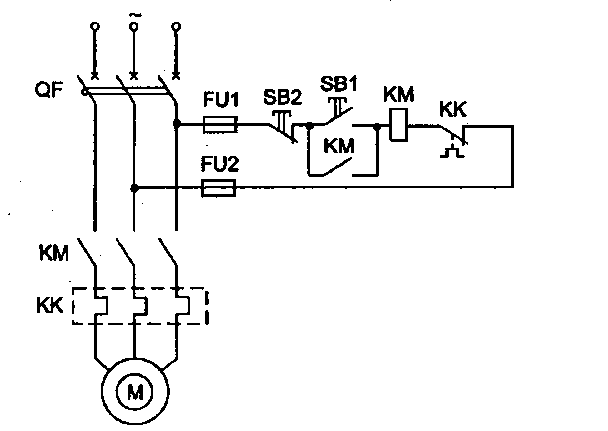 75.Якщо коло реле часу КТ обірване, то що відбудеться при натисканні на кнопку SB1?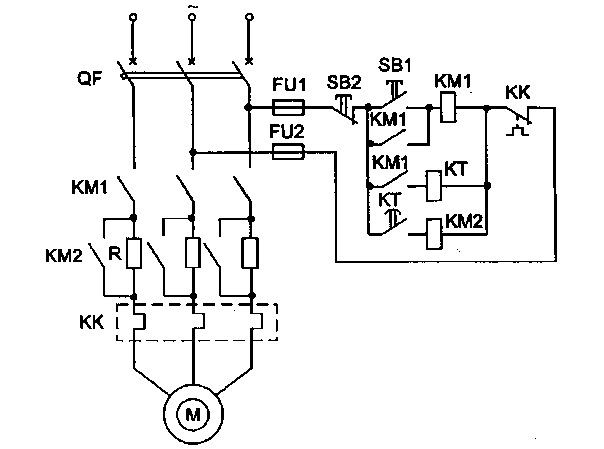 76.Якщо коло контактора КМ2 обірване, то що відбудеться при натисканні на кнопку SB1?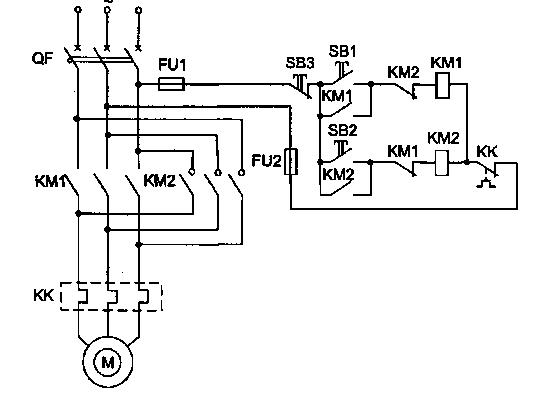 77.Схема забезпечує ?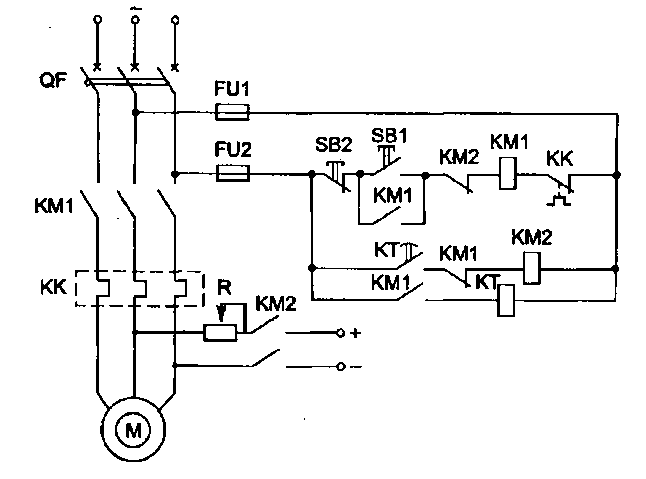 78.Схема забезпечує? 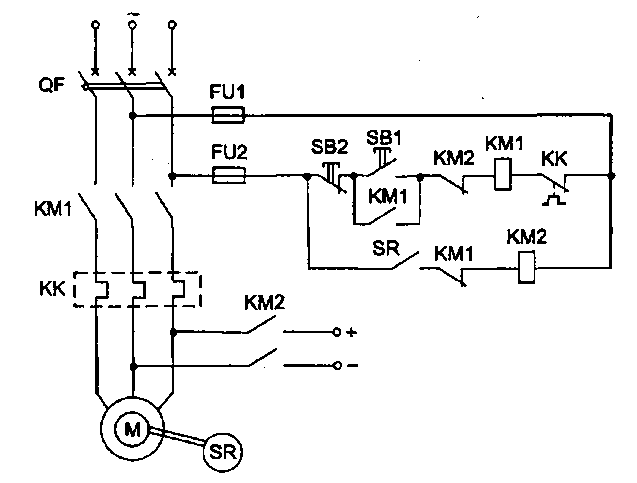 79.Схема забезпечує? 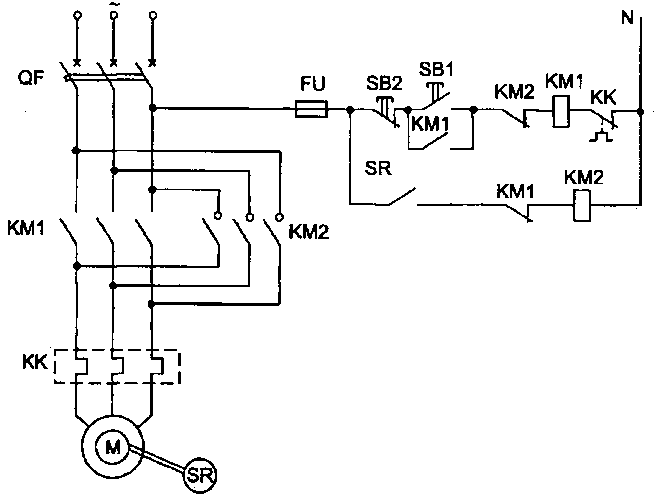 80.Схема забезпечує?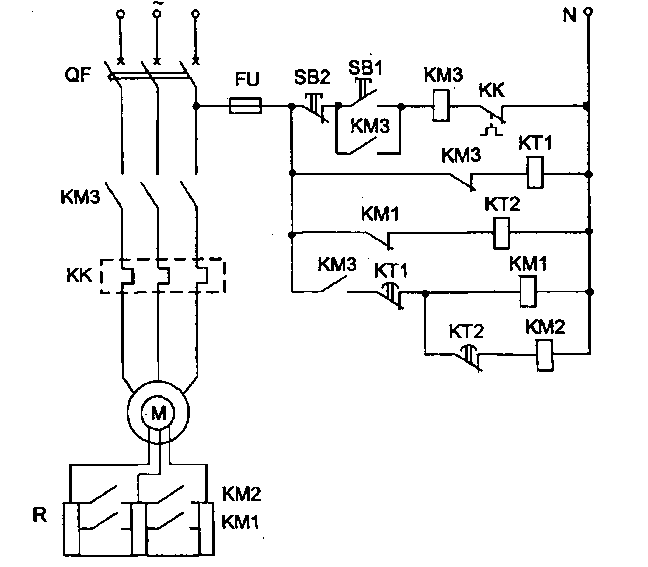 81.Схема забезпечує? 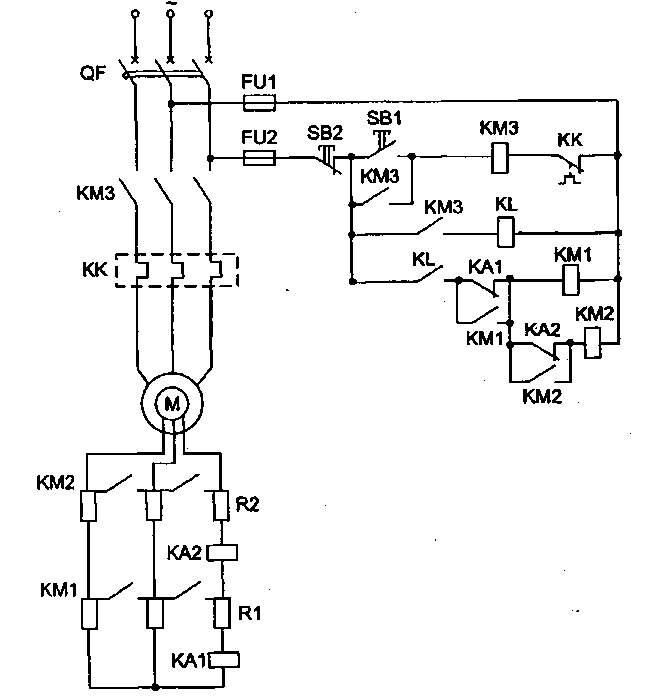 82.Схема забезпечує?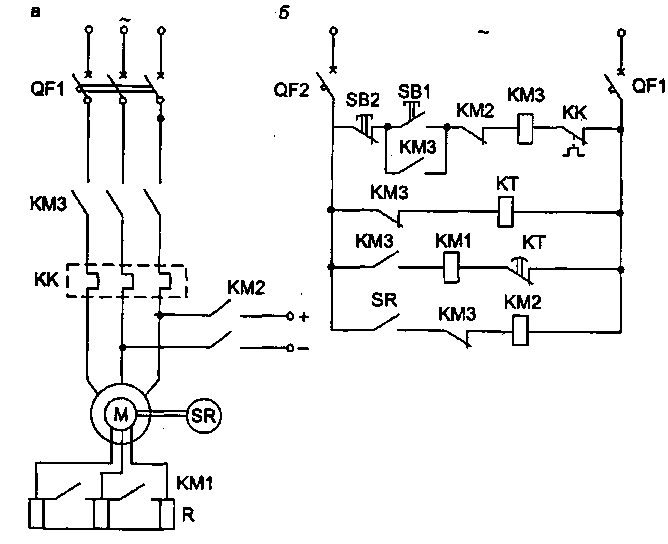 83.Схема забезпечує захист двигуна?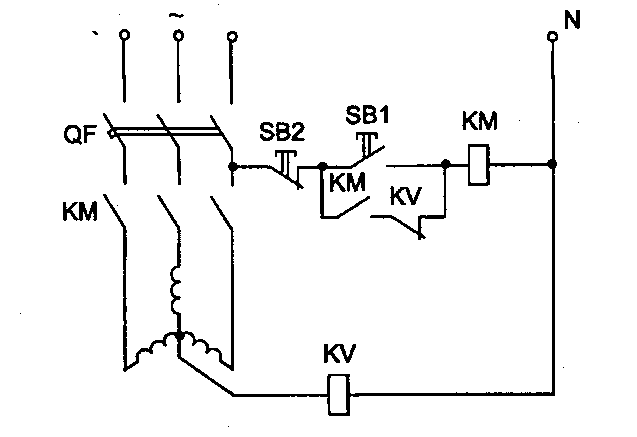 84.Схема забезпечує захист двигуна?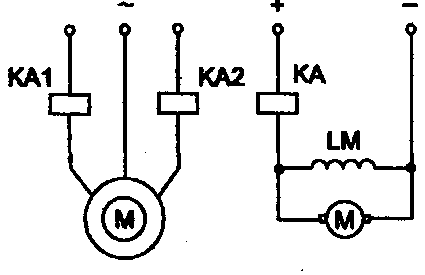 85.Схема забезпечує захист двигуна?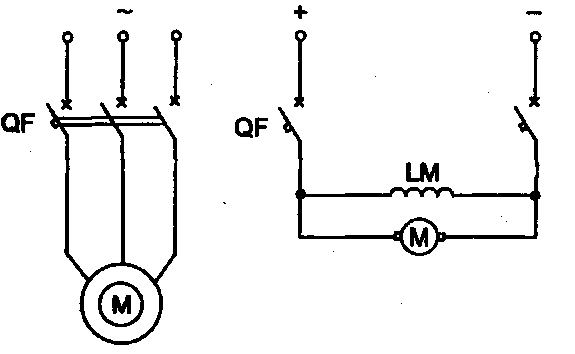 86.Як можна регулювати оберти асинхронного двигуна  найбільш економічно?87.Чим керує система імпульсно-фазового управління (СІФУ) в автоматизованому електроприводі?88.Яке призначення має автономний інвертор напруги у складі статичного перетворювача частоти?89.Чим визначається величина кроку крокового двигуна?90.За яким параметром визначається положення механізму в розімкнутій системі керування електроприводом з кроковим двигуном?91.Які параметри асинхронного двигуна регулюються при частотному способі регулювання швидкості?92.Який принцип регулювання швидкості двигуна мають електроприводи з широтно-імпульсною модуляцією (ШІМ)?93.При широтно-імпульсному регулюванні напруги період комутації (частота):94.Залежно від якого параметра здійснюється подача живлення в статорні обмотки вентильного двигуна?95.В якому діапазоні в градусах може бути задано кут регулювання тиристора?96.Яка мінімальна кількість тиристорів у схемі трифазного мостового випрямляча?97.При якому куті регулювання тиристорів в градусах досягаються номінальна швидкість обертання і момент асинхронного двигуна, включеного через регулятор напруги?98.При якому способі регулювання кутової швидкості виникає необхідність регулювання амплітуди напруги?99.Конструкцію якого двигуна зображено на рисунку?   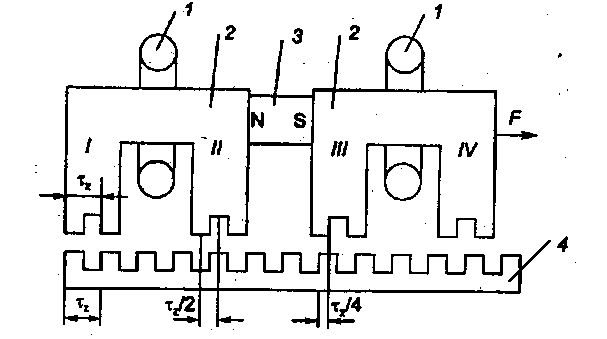 100.Конструкцію якого двигуна зображено на рисунку?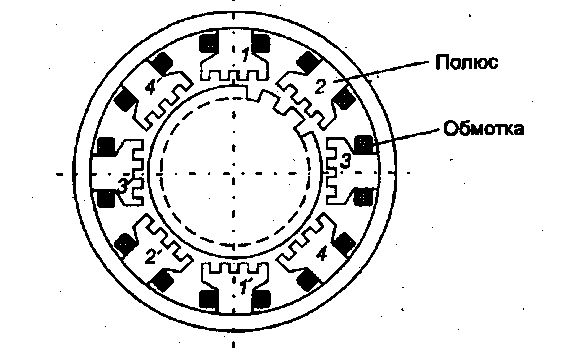 101.Програмний модуль між операційною системою та апаратним забезпеченням, який дозволяє оператору (програмісту) керуватирізними пристроями будь-якої складності за допомогою певних команд, які зрозумілі людині: не на рівні електричних сигналів, що подаються на елементи плати, а на рівні логіки, це:102.Пристрій з двома стійкими станами, в кожному з яких він має змогу знаходитись як завгодно довго, це:103.Пристрій, що здійснює складання двох чисел, що представлені удвійковій формі, а також значення на спеціальному вході перенесення, це:104.Функціональні вузли, що призначені для зберігання інформації, а в деяких випадках для її перетворювання, це:105.Спеціальний восьмирозрядний регістр, в який поміщується код поточної команди, ця функція реалізується МП автоматично з початком циклу вибірка-виконання, який називається також машинним циклом, це:106.Який прилад використовується для вимірювання електричної потужності?107.Як називається напруга, виміряна між двома лінійними провідниками?108.Як називається напруга, виміряна між лінійним і нульовим проводом?109.Як називається напруга, виміряна між початками двох обмоток генератора?110. Точка електричного кола, в якій сходяться три або більше віток це:111. Частина електричного кола з послідовним з’єднанням елементів(ЕРС, резисторів чи інших споживачів), що обтікаються одним струмом це:112.На електричних принципових схемах символами FU позначають113.На електричних принципових схемах символами QF позначають114.На електричних принципових схемах символами M позначають115.На електричних принципових схемах символами KM позначають116.На електричних принципових схемах символом  або PE позначають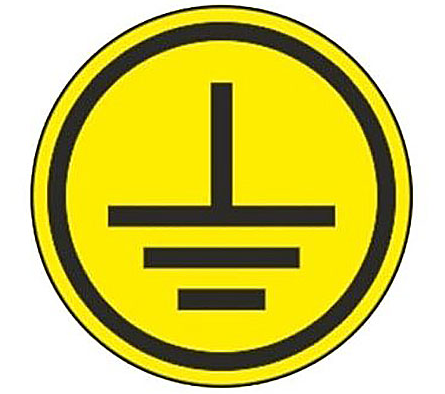 117.На електричних принципових схемах символом А, В або С позначають118.На електричних принципових схемах символом N позначають119.На електричних принципових схемах символом L позначають120.На електричних принципових схемах символом G позначають121.Барометр відноситься до групи датчиків122.Термопара відноситься до групи датчиків123.Фотодіод відноситься до групи датчиків124.Поплавковий датчик відноситься до групи датчиків125.Сельсини відносяться до групи датчиків126.Елемент автоматичних пристроїв, який при впливі на нього зовнішніх фізичних явищ стрибкоподібно приймає кінцеве число значень вихідної величини127.На електричних принципових схемах символами SB позначають128.На електричних принципових схемах символами HL позначають129.На електричних принципових схемах символами PA позначають130.На електричних принципових схемах символами PV позначають131.На електричних принципових схемах символами PW позначають132.На електричних принципових схемах символом R позначають133.На електричних принципових схемах символом C позначають134.На електричних принципових схемах символом L позначають135.Частотний перетворювач – це136.Автоматичний регулятор – це137.Основний технічний документ що визначає структуру та функціональні зв’язки між технологічним процесом і засобами автоматизації – це  138.Схема, яка визначає основні функціональні частини виробу, їх взаємозв'язки та призначення – це 139.Креслення, що містить у вигляді умовних позначень інформацію про будову електричного кола і взаємозв'язки його складових частин – це 140.Сигнал, який має два можливі значення, як правило це 0 або 1, або HIGH і LOW - це141.Пристрій, що забезпечує стабільність температури у системі – це 142.Пристрій, який змінює або стабілізує вихідну величину об’єкта регулювання за заданим законом регулювання – це 143.Прилад, за допомогою якого здійснюють контроль або реєструють деякі зміни у технологічному процесі – це 144.Базовий елемент порівняння, який широко використовується в системах контролю та автоматичного керування145.Пристрій для підрахунку кількості сигналів, які надходять на його вхід – це 146.Прилад, який призначений для створення потрібної затримки, або декількох затримок у передаванні впливу, між окремими вузлами автоматичних пристроїв, або від одного пристрою до іншого – це 147.На малюнку зображено: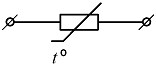 148.На малюнку зображено: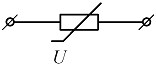 149.На малюнку зображено: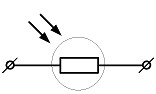 150.На малюнку зображено: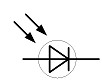 151.Перехідна характеристика, зображена на рисунку, відповідає: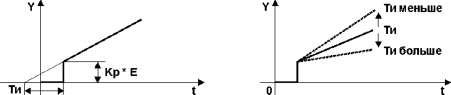 152.Перехідна характеристика, зображена на рисунку, відповідає: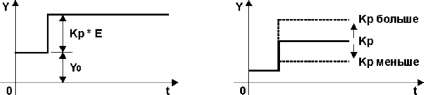 153.Перехідна характеристика, зображена на рисунку, відповідає: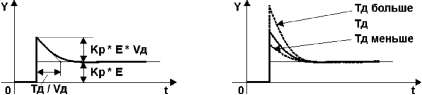 154.Перехідна характеристика, зображена на рисунку, відповідає: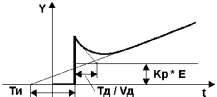 155.Маркування силових кіл на принципових схемах здійснюється:156.Літерне позначення автоматичного вимикача в силових колах принципової електричної схеми:157.Літерне позначення автоматичного вимикача в колах керування принципової електричної схеми:158.Що зображено на рисунку?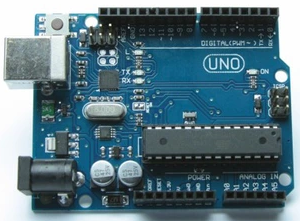 159.Електрична машина постійного струму (електродвигун), що перетворює електричну енергію постійного струму на механічну – це 160.Двопозиційний контактний електричний апарат з самоповерненням, призначений для частих комутацій струмів, що не перевищують передбачених струмів перевантаження, та який дистанційно керується за допомогою електрики – це 